Анатомия статистики потребительских ценСтатистика - источник знаний буквально обо всем, в  том числе и о том, как меняются потребительские цены. В инфляционное время этот вопрос  особенно актуален.  Изменение цен  находится в зоне внимания органов власти, становится темой для общественных дискуссий, разговоров «на кухне» и на работе.  При этом многие задаются вопросом: так как же статистики наблюдают цены на потребительские товары и услуги?* Социальная значимостьПредваряя рассказ о содержании наблюдения за потребительскими ценами,  отметим важность его результатов  для социальной и экономической жизни страны и регионов. Например,  цены на  потребительские товары и услуги используются при определении  величины прожиточного минимума.Этот важнейший социальный индикатор в нашей области ежеквартально  рассчитывается департаментом по труду и занятости населения администрации Владимирской области и утверждается Губернатором. Показатель позволяет «провести границу» между малоимущими гражданами, нуждающимися в поддержке государства, и остальными категориями. С величиной прожиточного минимума сравнивается уровень ежемесячного дохода человека и принимается решение о тех или иных компенсационных выплатах: пособиях, социальных доплатах к пенсиям, субсидиям на услуги ЖКХ и  т.д.  В 1 квартале 2017 г. его сумма составила 9266 руб. на человека в месяц. Основанием для расчета величины прожиточного минимума является потребительская корзина, установленная в соответствии с нормами регионального законодательства  на   данных  Росстата  по  ценам на товары и услуги, включенные в состав минимальной потребительской корзины.  В 1кв 2017г. стоимость потребительской корзины при оценке прожиточного минимума в 33регионе составила  8663 руб. Помимо потребительской корзины в прожиточный минимум включаются также расходы по обязательным платежам и сборам.  В  1 квартале 2017г. их сумма -  603 руб.  Что и где  наблюдаем?Процесс регистрации потребительских цен на товары и услуги организован  во всех регионах страны по единой методологии,   разработанной ведущими  экономическими и статистическими структурами мира. Он состоит из нескольких этапов: отбор населенных пунктов, в которых организуется наблюдение. Во Владимирской области  эта работа ведется в  4-х городах:  Владимир, Муром, Ковров, Гусь-Хрустальный. По России  -  в 275 городах.2. отбор базовых организаций торговли и сферы услуг, в которых осуществляется регистрация цен и тарифов на товары и услуги. Это магазины, торговые центры,  вещевые, смешанные и продовольственные рынки, палатки, киоски   аптеки, предприятия бытового обслуживания и прочие организации.  Всего  во Владимирской  области наблюдения проходят в 1418 предприятиях.  По России –  в 50 тыс. организациях торговли и сферы услуг.  Такое многочисленное представительство организаций объяснимо.  Одинаковая крупа или сметана в разных магазинах стоит по-разному. Поэтому для регистрации цен выбираются торговые точки разных форматов (малые, средние, крупные), различных форм собственности, расположенные как в центральной части города,  так и  на его окраинах, в том числе и  в шаговой доступности.В число наблюдаемых объектов не включаются организации,  где уровень цен в 2-3 раза превышает средний сложившийся их уровень на аналогичные товары. Например, не наблюдаются цены в магазинах-салонах (бутиках), торгующих эксклюзивными моделями одежды или ультрамодной обувью престижных иностранных фирм.  Причина - помимо высокого уровня цен, поступление товаров в этих магазинах производится, как правило, небольшими по объему партиями, с постоянным обновлением ассортимента, что значительно затрудняет процесс отслеживания цен по сопоставимому кругу реализуемых товаров. 3. отбор товаров (услуг) для формирования потребительского набора товаров и услуг. Данный перечень обширен и для ежемесячного мониторинга включает в себя 506  наименований,  из которых   123 позиции  - у продовольственных товаров, столько же  - у услуг и 260 - у непродовольственных товаров. В еженедельный перечень наблюдения включено 67 наименований.Потребительский  набор товаров и услуг: верность и непостоянствоРазрабатывается  набор товаров и услуг  Росстатом с учетом предложений территориальных органов государственной статистики, а также заинтересованных экономических ведомств и остается неизменным в течение определенного времени (не менее года). Таким образом, список един для всех регионов России, но может немного  отличаться и с годами может меняться.Делаем вывод: в набор товаров и услуг включаются товары и услуги массового потребительского спроса,  которые являются важными для потребления населением и  их наличие в продаже  носит устойчивый характер. Но есть  исключение: отдельные виды товаров и услуг необязательного пользования (легковые автомобили, ювелирные изделия из золота, деликатесные продукты и т.д.).Стоит обратить внимание на то, что  средняя цена за каждый товар обязательно  рассчитывается с учетом нескольких котировок  (цен продавца) в разных организациях торговли. Число котировок   - от 5 до 10.   Процесс обновления потребительского набора запускает сама жизнь, прогресс в технических, информационных, промышленных областях.   Но не все новинки потребительского рынка моментально попадают в этот перечень. Критерием для включения в набор новых товаров и услуг является доля  этих товарных групп в общих потребительских расходах населения  (популярность у потребителей).Лет десять назад в перечень товаров и услуг для наблюдения вошли пластиковые окна  смартфоны, продукции предприятий общественного питания быстрого обслуживания (сэндвич типа «Гамбургер»)  и др. Тогда это выглядело достаточно экзотично. Теперь такие окна - повсеместно, а торговля фастфудом, несмотря на  критику  сторонников здорового образа жизни,  по-прежнему в тренде.В 2017г. в потребительский набор  было введено семь новых позиций: краска для волос,  ремень мужской, евро шифер,  мойка легкового автомобиля,   взносы на капитальный ремонт, дополнительные занятия для детей дошкольного возраста,  поездка на отдых в Тайланд. Идет и обратный процесс - исключаются товары и услуги, потерявшие актуальность, широкое применение и использование.  В текущем году из перечня исключены  также семь позиций: молоко сухое, цельное, соль йодированная пищевая, платок носовой мужской,  проигрыватель мультимедиа,   шифер, 10 м2,  пошив женского платья,  отправка телеграммы обыкновенной внутренней. Но в целом перечень стабилен, чтобы можно было годами отслеживать динамику цен на одни и те же товары и услуги.Кто с ценами на  «ты»?Магазины, бани, парикмахерские, фотосалоны, туристические фирмы,  музеи, столовые… перечень организаций,  посещаемых населением,  кажется бесконечным. Таким же разнообразием отличаются и маршруты   специалистов, ведущих наблюдение за ценами - регистраторов цен.Всего во Владимирской области эту работу проводят десять   регистраторов, четверо из них - в г. Владимире. В перечень наблюдения каждого из них могут входить как продовольственные, непродовольственные товары, так и услуги. Воспрепятствовать работе регистраторов никто не вправе.**Каждый регистратор оснащен смартфоном со специальной многофункциональной программой, автоматически подсказывающей регистратору в зависимости от ситуации тот или иной алгоритмом.  Например, в случае изменения цены, смартфон сигнализирует, выделяя такие товары иным цветом.  Если причина колебания цен непонятна, регистратор должен выяснить, в чем причина роста или снижения. Это может быть смена производителя,  поставщика или  изменение торговой наценки.Кроме того, регистратору надо быть в курсе продолжительности, объявляемых акций. Например, в некоторых торговых центрах есть «социальный день», когда на ряд продуктов цены ниже.  Многие магазины практикуют акцию «Товар дня», когда дешевеют товары, срок годности которых на исходе. Но такие кратковременные скидки в расчет не берутся. Длительные акции (7-10 дней) – учитываются.Еще одна тонкость: поскольку статистика ведет учет цен, пересчитывая их с использованием коэффициентов в килограмм или литр того или иного продукта, регистратор должен уметь разбираться в фасовке товара.  В последнее время некоторые производители уменьшают вес упаковок.   Например, пакет крупы может весить только 800 граммов,  пакет с кефиром -  870 граммов,  а плитка шоколада - 85-90 г. и т.д. После ежедневного обхода регистраторы цен отправляют собранные данные со смартфона на рабочие компьютеры профильного отдела Владимирстата -  отдела статистики цен и финансов. Специалисты  из  Мурома,  Коврова и Гусь-Хрустального делают это в подразделениях  Владимирстата, находящихся в  этих муниципальных образованиях.Поступившая информация анализируется  сотрудниками  отдела.   Далее  рассчитываются средние цены (тарифы) на товары и услуги по городам, региону и, наконец, направляются в Росстат, где сводятся в средние показатели по России.  Итоги наблюдения еженедельно и ежемесячно размещаются на  официальных сайтах Росстата и  Владимирстата. Что, где,  по какой цене?Мы живем в условиях инфляции и для планирования хозяйственной деятельности,  впрочем,  как и  планов  на семейном и личном фронте должны учитывать силу инфляционных процессов. Существует  несколько способов их измерения. Одними из широко используемых показателей  являются индексы потребительских цен (ИПЦ).*** Этот  показатель органы государственной статистики рассчитывают ежемесячно, ежеквартально и ежегодно. Немного истории.Динамика ИПЦ за период с 2014 по 2016г. показывает: темп роста   потребительских цен в регионе  снижался. Пик инфляции пришелся на 2014г.:   - 113,3%, в 2015г. -  112,5%,   в 2016г. - 105% и  это самый  н низкий показатель, начиная даже  2012г. По России показатель за  прошлый год  несколько выше - 105,4%, по ЦФО – 105% . Позади 4 месяца 2017г.   С начала  текущего года  рост цен на все товары и услуги в целом во Владимирской области составил 1,5%, по сравнению с предыдущим месяцем – мартом -  0,6%. В среднем по России цены росли несколько меньше: с начала года на 1,3%,  по сравнению с мартом – на 0,3%.    В  Москве, например, -   с 1,8%, в Санкт-Петербурге – 2,4%. У соседей  в Рязанской области – 1,6%, у Ярославской и Тверской области – по  1,4%, у ивановцев и нижегородцев –  по   1,3%.  Следует отметить, что цены на потребительском рынке росли неодинаково:-  продовольственные товары  без алкогольных напитков подорожали с начала года на 1,9%,- алкогольные напитки - на 2,6%, - непродовольственные товары  - на 0,9%,- услуги – на 1,5%.Платные услуги: взлеты и паденияНеподдельный интерес вызывает у потребителя ситуация в   сфере платных услуг. Рост цен  на весь комплекс услуг  за январь-апрель  составил 1,5%,  но разброс цен в зависимости от вида услуг  - значительный. Вот лишь некоторые из наблюдаемых позиций:- экскурсия автобусная подорожала почти на треть (27,2%),- медицинские слуги в целом на 7%,  причем более всего массаж -18%,  физиотерапевтическое лечение - почти на 15% общий анализ крови - на 10%,- ветеринарные услуги  - на 5% - оплата жилья в домах  государственного и муниципального жилищных фондов –  на 4%санаторно-оздоровительные услуги и услуги в сфере внутреннего туризма  -  более чем на 2%.Не остались неизменными и  цены на услуги организаций культуры. С самый большой рост у музеев - 20%,  театры - 1,1%.  Одновременно -  более чем на 7% подешевели билеты в кинотеатры.  Не изменилась стоимость проезда в пригодных поездах, однако почти на 10% выросли тарифы на услуги  городского пассажирского транспорта. В преддверии сезона отпусков   отрадно отметить  снижение более чем на  8% услуг в сфере зарубежного туризма, а также  на   проезд в поездах дальнего следования -  более 7% . И еще немого позитива: на 1% снизились цены на установку пластиковых окон, на 1,5% - 2% на услуги по подключению к сети Интернет и абонементная плата за доступ к всемирной сети, на 1,2%  аренда двухкомнатной квартиры у частных лиц. Практически  не изменились цены на услуги в системе образования (100,8%).  Покупаем… и считаем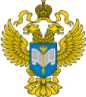 ТЕРРИТОРИАЛЬНЫЙ ОРГАН ФЕДЕРАЛЬНОЙ СЛУЖБЫ ГОСУДАРСТВЕННОЙ СТАТИСТИКИ ПО ВЛАДИМИРСКОЙ ОБЛАСТИТЕРРИТОРИАЛЬНЫЙ ОРГАН ФЕДЕРАЛЬНОЙ СЛУЖБЫ ГОСУДАРСТВЕННОЙ СТАТИСТИКИ ПО ВЛАДИМИРСКОЙ ОБЛАСТИ      26 мая  2017 г.      26 мая  2017 г.                                                                                Пресс-релизВладимирская областьИндекс потребительских цен, (декабрь к декабрю предыдущего года; в процентах)2012г.2013г.2014г.2015г.2016г.106,7 107,5113,3112,5105,0Начнем с хороших новостей. За предыдущую неделю  (15-22 мая) снижение цены зафиксировано у яиц куриных – на 2,7%, у молочной продукции (творог, молоко, сыры) – на 0,5% - 1%.   Стал дешевле рис -  на 1%,  пшено – на 0,4%, масло подсолнечное - на 0,6%.  Гречка-ядрица подорожала на 1,7%.  У сладкоежек  поводов для огорчений на прошлой неделе было  мало.  Незначительный рост (0,2%) показали только цены на  шоколадные конфеты. Карамель,  сахар-песок и печенье   подешевели  на  0,5% - 0,7%. Перечень продуктов, цены которых не подверглись колебаниям, представляют: хлеб, булочные изделия, мука пшеничная, сметана. Практически неизменной осталась также цена  на макаронные изделия и вермишель (0,1% - 0,2%).Ожидаемо для этого времени стало подорожание плодоовощной продукции:-  лидерство у  капусты белокочанной  свежей – более 12% (около 36 руб. за кг.),-  картофель  прибавил в цене  более 10%  (свыше  33 руб.), -  морковь -  почти 10%  (свыше 36 руб.), -  яблоки -  3%,  лук репчатый – 1,5% (свыше 41 руб.),Исключение огурцы  и помидоры - минус  6% - 7% (108 и 159 руб.)Далее по уровню подорожания идут мясо и мясопродукты. Более заметно почти на 1 % подорожала баранина, полукопченая и варено-копченая  колбаса, на 0,7%  куры охлажденные и мороженые и мясные консервы. Но есть в мясном ряду позиции, показавшие снижение цены: говядина –  на 0,3%, свинина (кроме бескостного мяса), сосиски, сардельки –  на 0,4%.  Стабильные цены оставались у вареных колбас. На 1% подорожала рыба мороженная неразделанная, маргарин и сливочное масло  - на 0,3% - 0,4%, водка - на 0,2%, сигареты – на 0,6%.В группе непродовольственных товаров на 0,7% отмечен рост у  хозяйственного мыла, на 0,2% у туалетного мыла, цена на стиральный порошок  осталась прежней.  Не изменились за наблюдаемый период цены на услуги ЖКХ и проезд в городском транспорте.